NÁRODNÁ RADA SLOVENSKEJ REPUBLIKYV. volebné obdobieČíslo: CRD-4724/2011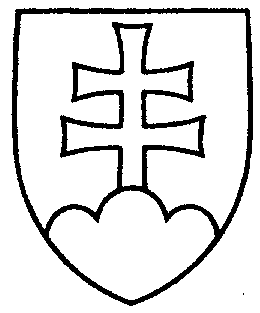 721UZNESENIENÁRODNEJ RADY SLOVENSKEJ REPUBLIKYz 30. novembra 2011k vládnemu návrhu zákona, ktorým sa mení a dopĺňa zákon č. 595/2003 Z. z. o dani z príjmov v znení neskorších predpisov a ktorým sa mení a dopĺňa zákon 
č. 564/2004 Z. z. o rozpočtovom určení výnosu dane z príjmov územnej samospráve
a o zmene a doplnení niektorých zákonov v znení neskorších predpisov (tlač 590) – prvé čítanie	Národná rada Slovenskej republikyr o z h o d l a,  ž eprerokuje uvedený vládny návrh zákona v druhom čítaní;p r i d e ľ u j etento vládny návrh zákona na prerokovanieÚstavnoprávnemu výboru Národnej rady Slovenskej republikyVýboru Národnej rady Slovenskej republiky pre financie a rozpočet  aVýboru Národnej rady Slovenskej republiky pre verejnú správu a regionálny rozvoj;u r č u j e        ako gestorský Výbor Národnej rady Slovenskej republiky pre financie a rozpočet
a lehotu na jeho prerokovanie v druhom čítaní vo výboroch a v gestorskom výbore
s termínom ihneď.Pavol  H r u š o v s k ý   v. r.  predsedaNárodnej rady Slovenskej republikyOverovatelia:Alojz  P ř i d a l   v. r.Vincent  L u k á č   v. r.